Mary BuckmasterOctober 15, 1863 – May 26, 1880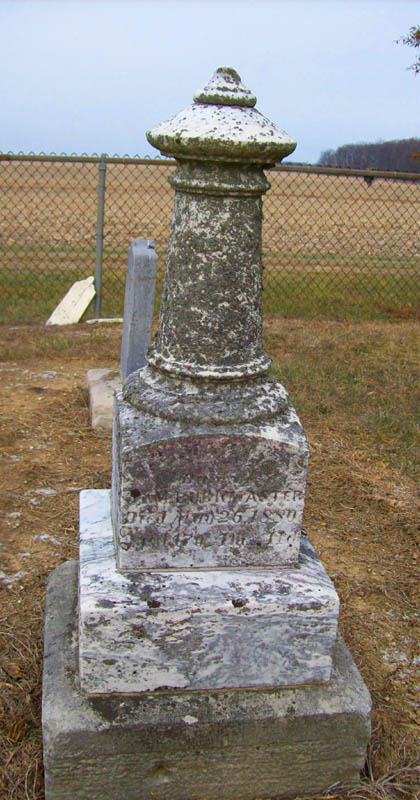 Photo by Dave BuckmasterNo obit found at this time